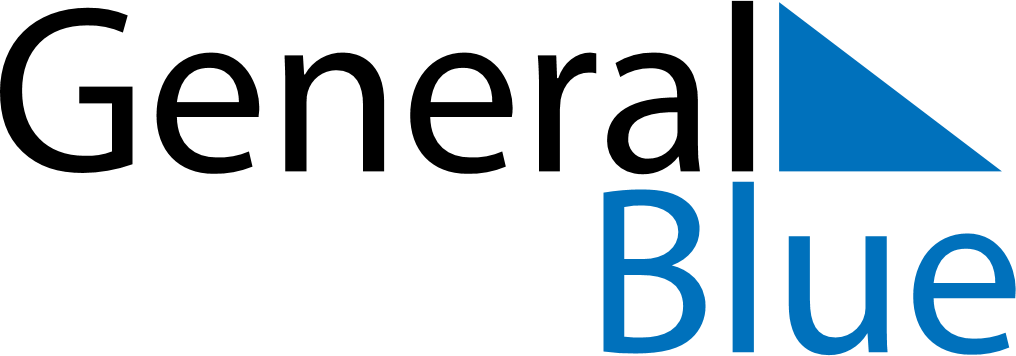 November 2024November 2024November 2024November 2024November 2024November 2024Hassall Grove, New South Wales, AustraliaHassall Grove, New South Wales, AustraliaHassall Grove, New South Wales, AustraliaHassall Grove, New South Wales, AustraliaHassall Grove, New South Wales, AustraliaHassall Grove, New South Wales, AustraliaSunday Monday Tuesday Wednesday Thursday Friday Saturday 1 2 Sunrise: 5:56 AM Sunset: 7:24 PM Daylight: 13 hours and 28 minutes. Sunrise: 5:55 AM Sunset: 7:25 PM Daylight: 13 hours and 29 minutes. 3 4 5 6 7 8 9 Sunrise: 5:54 AM Sunset: 7:26 PM Daylight: 13 hours and 31 minutes. Sunrise: 5:53 AM Sunset: 7:26 PM Daylight: 13 hours and 33 minutes. Sunrise: 5:52 AM Sunset: 7:27 PM Daylight: 13 hours and 35 minutes. Sunrise: 5:51 AM Sunset: 7:28 PM Daylight: 13 hours and 37 minutes. Sunrise: 5:50 AM Sunset: 7:29 PM Daylight: 13 hours and 38 minutes. Sunrise: 5:50 AM Sunset: 7:30 PM Daylight: 13 hours and 40 minutes. Sunrise: 5:49 AM Sunset: 7:31 PM Daylight: 13 hours and 42 minutes. 10 11 12 13 14 15 16 Sunrise: 5:48 AM Sunset: 7:32 PM Daylight: 13 hours and 44 minutes. Sunrise: 5:47 AM Sunset: 7:33 PM Daylight: 13 hours and 45 minutes. Sunrise: 5:47 AM Sunset: 7:34 PM Daylight: 13 hours and 47 minutes. Sunrise: 5:46 AM Sunset: 7:35 PM Daylight: 13 hours and 49 minutes. Sunrise: 5:45 AM Sunset: 7:36 PM Daylight: 13 hours and 50 minutes. Sunrise: 5:45 AM Sunset: 7:37 PM Daylight: 13 hours and 52 minutes. Sunrise: 5:44 AM Sunset: 7:38 PM Daylight: 13 hours and 53 minutes. 17 18 19 20 21 22 23 Sunrise: 5:43 AM Sunset: 7:39 PM Daylight: 13 hours and 55 minutes. Sunrise: 5:43 AM Sunset: 7:40 PM Daylight: 13 hours and 56 minutes. Sunrise: 5:42 AM Sunset: 7:41 PM Daylight: 13 hours and 58 minutes. Sunrise: 5:42 AM Sunset: 7:42 PM Daylight: 13 hours and 59 minutes. Sunrise: 5:41 AM Sunset: 7:43 PM Daylight: 14 hours and 1 minute. Sunrise: 5:41 AM Sunset: 7:44 PM Daylight: 14 hours and 2 minutes. Sunrise: 5:41 AM Sunset: 7:44 PM Daylight: 14 hours and 3 minutes. 24 25 26 27 28 29 30 Sunrise: 5:40 AM Sunset: 7:45 PM Daylight: 14 hours and 5 minutes. Sunrise: 5:40 AM Sunset: 7:46 PM Daylight: 14 hours and 6 minutes. Sunrise: 5:40 AM Sunset: 7:47 PM Daylight: 14 hours and 7 minutes. Sunrise: 5:39 AM Sunset: 7:48 PM Daylight: 14 hours and 8 minutes. Sunrise: 5:39 AM Sunset: 7:49 PM Daylight: 14 hours and 9 minutes. Sunrise: 5:39 AM Sunset: 7:50 PM Daylight: 14 hours and 11 minutes. Sunrise: 5:39 AM Sunset: 7:51 PM Daylight: 14 hours and 12 minutes. 